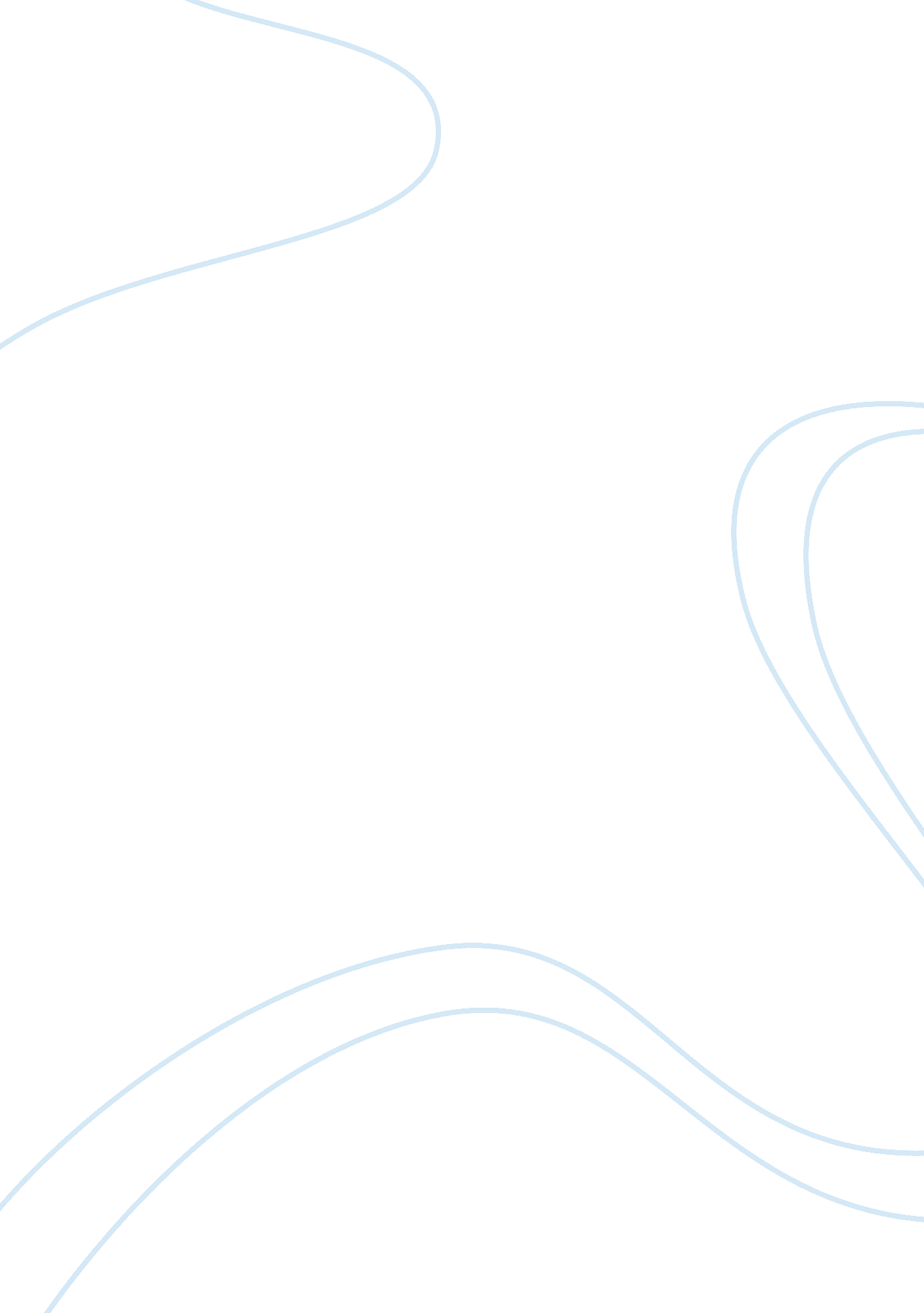 Describe state plans and discuss what must be demonstrated by the states, includi...Health & Medicine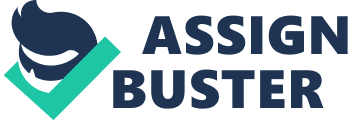 OSHA plans plans are written accounts by a to help in achieving its vision that aims at preserving and enhancingthe quality of life of the citizens. The plan outlines the goals, strategies, policies to be used and applications. These ensure that the plan belongs to the citizens of the state. Some of the state plans include state occupational safety and health plans which mainly encourage a state to develop and monitor their job safety and health programs (Government Institutes Inc, Government Institutes Research Group, 2007). 
For a state to be an approved OSHA State Plan, first, a state must put the necessary measures and assure OSHA that within a period of three years, it will have implemented all the structural elements that are significant for an appropriate occupational and health program. Some of the elements that a state must put in place include; appropriate laws, regulations, procedures for setting up standards, enforcing the legislations, appeal of both the citations and penalties and lastly a state must have a sufficient number of enforcement personnel who are qualified. Once the state accomplishes the above requirements, it is eligible for certification. This signifies structural completeness of the overall plan (Government Institutes Inc, Government Institutes Research Group, 2007). 
Once the state indicates that it can be able to enforce standards independently, it enters into an agreement with OSHA. This agreement is referred to as operation status agreement. Lastly after the state has accomplished all the requirements by OSHA, it is accredited final approval which grants OSHA authority to cover and monitor all occupation safety and health safety of the state (Government Institutes Inc, Government Institutes Research Group, 2007). 
Reference 
Government Institutes Inc, Government Institutes Research Group (2007). Occupational Safety and Health Simplified for the Construction Industry. New York: Government Institutes. 